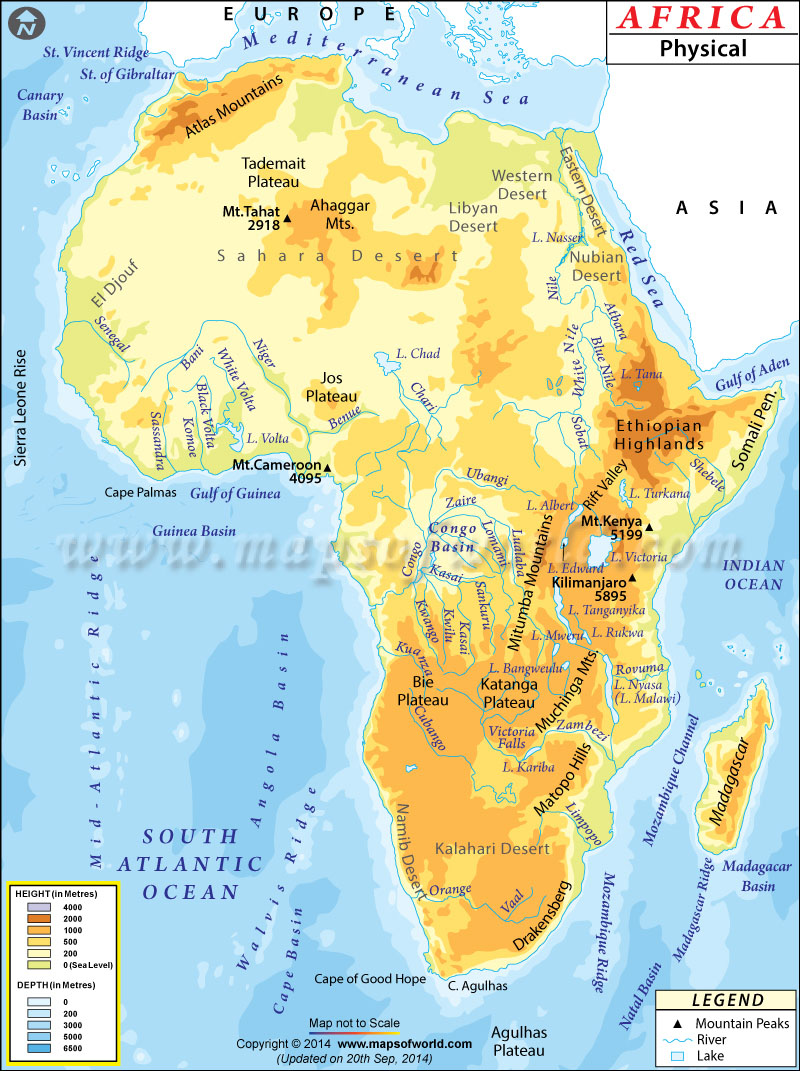 Name: _______________________________________________________Climate Map of AfricaDirections: Follow the coloring guide below to identify the following climates of Africa. 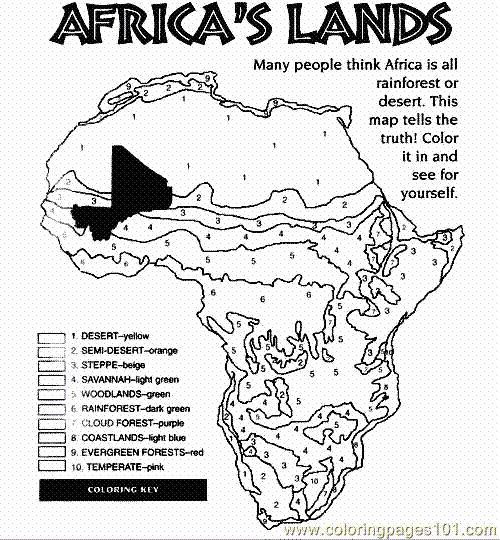 Directions: Read and follow the directions below to complete the physical map of Africa Label: to write the name in the correct location neatlyColor: lightly shade with a crayon or colored pencil so you can still see the writingLABEL/COLOR BLUE 		       LABEL/COLOR BROWN                       LABEL/ COLOR YELLOWAtlantic Ocean			        Sahara Desert			Atlas MountainsIndian Ocean 			        Kalahari Desert			Mt. Kilamanjaro                             Mediterranean Sea		        Namib Desert			Mt. Kenya                             Red Sea				        Nubian Desert			Mt. Tahat   Nile River								Ethiopian Highlands                            Niger River			       LABEL/COLOR GREEN		Katanga Plateau                             Zambezi River			       Congo Basin		              Rift Valley                            Lake Victoria                                          Cape of Good HopeName: _____________________________________________Physical Map of Africa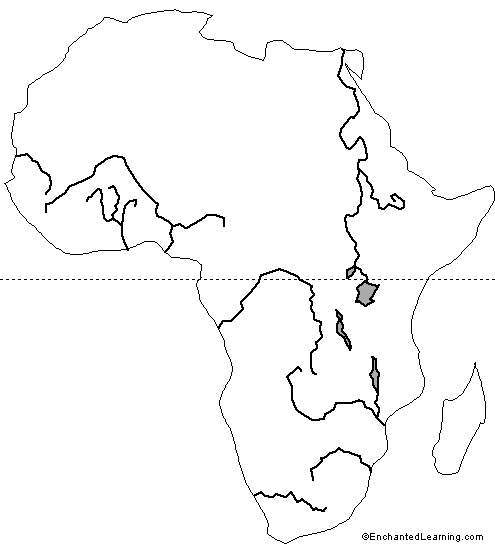 